Раздел 1Аппаратно-программный комплекс Health Protection Smart PhoneАПК HPSPОб АПК HPSPАппаратно-программный комплекс АПК HPSP предназначен для воспроизведения информационных сигналов нашего организма.Электромагнитные колебания низкой интенсивности, генерируемые АПК, вызывают резонансный отклик в организме, в следствие чего происходит активизация физиологических колебаний, соответствующих здоровым клеткам и органам.В свою очередь происходит нейтрализация патологических колебаний. В результате этого, организм восстанавливает нормальное функционирование органов и гомеостаз всех систем.Применяя АПК HPSP, мы запускаем механизмы саморегуляции организма, заложенные самой природой.Габаритные размеры (не более): 15х10 ммПолярность сигнала электротерапии: Биполярные синусоидальныеАмплитуда выходного сигнала 0.1 – 1.5 ВЧастотный диапазон воздействия от 0,1 до 25 000 Гц ± 0,01ГцВес Не более 10 г.Ток потребления Не более 50 мАФорма сигнала ИмпульснаяНапряжение питания ~1,5 ВКак работает АПК «HPSP»Скачать и установить в смартфон с Play Market, который по умолчанию находится в каждом смартфоне системы Андроид, приложение HPSP.Затем установить в разъем наушника на смартфоне специальный транслятор.Запустить приложение HPSP в своем смартфоне, выбирать нужную комплекс/программу, нажать на пуск, кладете телефон в карман или сумочку для телефона.Восстановление здоровья уже началось!При воздействии АПК «HPSP» на организм человека, какие-либо ощущения отсутствуют.АПК «HPSP» рекомендован для применения в домашних условиях.АПК «HPSP» воздействует на организм человека запуская запрограммированный сигнал, синхронизированный с частотами здорового органа, тем самым настраивая физиологические процессы отдельных систем организма человека.Комплекс может быть составлен индивидуально для каждого человека специалистами Центра Частотной Коррекции или загружен в приложение из имеющихся, согласно приобретаемому Пакету.При заболеваниях, которые представляют серьезную опасность для здоровья человека, применение прибора должно проводиться строго в соответствии с рекомендациями врача и под его наблюдением.Значительный эффект от частотной коррекции объясняется прямым воздействием на управляющие звенья, системы человека, через биофизические процессы, которые в свою очередь приводят к восстановлению биохимических процессов в организме.Происходит влияние не только на симптомы болезни, но и на факторы, обеспечивающие специфичность заболевания, а именно на причину болезни.Низкочастотные электромагнитные волны АПК «HPSP» на определенной частоте, абсолютно безвредно проникают в любую точку организма и подавляют патологические процессы, восстанавливают и усиливают работу клеток, органов и систем всего организма, наполняют их дополнительной энергией для борьбы с разнообразными заболеваниями, активируют иммунные силы организма.Важно отметить, что все колебания, исходящие из АПК, являются физиологическими, не доставляющие никакого дискомфорта человеку.Электромагнитные колебания очень важны, т.к. являются стимуляторами и контролерами всех процессов жизнедеятельности организма человека.Все клетки, органы, системы, да и весь организм имеют присущие только им спектры колебаний с особыми характеристиками, они известны и систематизированы в определенном классификаторе и собраны в программно-частотных базах.Данные частотные характеристики на протяжении всей жизни человека неизменны, но под влиянием болезни или иных нарушений, спектр частоты колебаний заболевшего органа изменяется, происходит сбой данных природой программ самовосстановления и самоизлечения организма.В АПК «HPSP» Вы выбираете определенные частотные комплексы, которые поэтапно перенастраивают и переустанавливают нездоровые частоты и ритмы на здоровый лад, тем самым восстанавливают энергетический потенциал наших органов и систем.Используя HPSP, вы можете получать воздействие на организм в течение всего дня.Отличительные особенности HPSP- минимальный размер;- минимальное время перестройки прибора с одной программы воздействия на другую;- минимальный вес и возможность постоянно носить транслятор с собой совмещенным со смартфоном;- простота и высокое качество в использовании;- невысокая цена;- отсутствие аналогов в мире.Раздел 2Как начать пользоваться АПК «HPSP»Загрузить Приложение HPSP с GooglePlay на ваш смартфон платформа ANDROID версии не ранее 4.0Вариант 1. Пройти регистрацию в Приложении с обязательным подтверждением из уведомления о регистрации на вашей электронной почте и войти под вашим логином (e-mail) и паролем в приложениеВариант 2.Получить данные для входа от администратораПри покупке АПК «HPSP» выбираете как минимум одну Группу комплексов, а именно «Капитал здоровья и активное долголетие». Чтобы загрузить вашу Группу комплексов в Приложение HPSP на смартфон необходимо после установки Приложения на ваш смартфон ОБНОВИТЬ КУРСЫ. 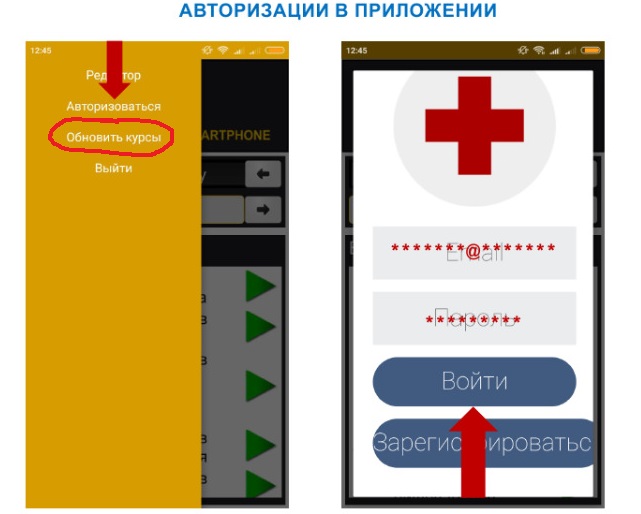 ВНИМАНИЕ! До момента Обновления курсов подключение к интернету любыми доступными вам способами (СИМ-карта, WiFi) ОБЯЗАТЕЛЬНО! Далее интернет можно отключить.Каждая Группа комплексов имеет целевое направление (профилактика, повышение качества уровня жизни и др.)Выбрать необходимый комплекс, запустить сеанс работы Комплекса нажав СТАРТ. Комплекс автоматически выключится по окончании работы. Также можно поставить комплекс (программу) на ПАУЗУ или прервать Сеанс нажав на Смартфоне ВОЗВРАТ.Любую программу из комплекса можно запустить автономно.Из программ, входящих в вашу Группу комплексов можно составить Новый комплекс воспользовавшись разделом РЕДАКТОР.Раздел 3Дорожная карта эффективного применения корректора АПК HPHP3.1. Базовый алгоритм коррекции и профилактики здоровья с помощью корректора Базового алгоритм – это набор программ для гармонизации и восстановления энергетики, детоксикации и выведения токсинов, коррекции работы внутренних органов из Группы комплексов «Капитал здоровья и активное долголетие». Включает в себя Набор комплексов «Генеральная уборка организма» и Набор комплексов «Детокс» Набор комплексов «Генеральная уборка организма» является первым набором применения корректора HPHP для регуляции и настройки организма. Набор активизирует организм после сна, регулирует функцию органов и систем, готовит вас ко сну и в целом настраивает ваш организм для дальнейшего применения Наборов, Комплексов и Программ.Набор комплексов «Детокс» - помогает провести удаление различных токсинов из организма.Примечание: Проведение курса Базового алгоритма повышает эффективность применения корректора АПК HPSP3.2. Другие Наборы и комплексы.Использование комплексов и наборов программ направлено на восстановление функций органов и систем, т.е. к состоянию, которое и должно быть в здоровом организме за счет   включения механизмов саморегуляции, что обепечивает физиологичность и безопасность воздействия на организм. Профилактические и коррекционные комплексы и наборы программ Группы «Капитал здоровья и активное долголетие» применяются в соответствии с рекомендациями в Приложении 1.В случае, если для Вас недостаточно имеющихся в Группе «Капитал здоровья и активное долголетие» АПК HPSP» комплексов и наборов, а также имеются вопросы по их применению и приобретению, Вы можете написать (обратиться) к нашему консультанту. 3.3. Применение «АПК HPSP»Во время работы «АПК HPSP» располагается вблизи тела, используя карманы одежды или сумочку для Смартфона.Для более эффективного применения некоторых программ «АПК HPSP» располагают в непосредственной близости к проблеме (область почек, печени, позвоночника, травмы и т.д. либо в области солнечного сплетения)Задать вопросы и получить дополнительную информацию вы можете на сайте www. fcc.su 3.4. Противопоказания к применению •	беременность;•	наличие имплантированного или трансплантированного   органа;•	декомпенсированные заболевания сердца;•	состояния после инфаркта миокарда и инсульта до двух месяцев давности;•	пневмосклероз с наклонностью к кровотечению;•	врожденные пороки развития ЦНС и острые психические расстройства.Приложение №1Программа «Капитал здоровья и активное долголетие»профилактической и коррекционной направленностидля проведения терапии с применением корректора HPSP№названия комплекса программывремя включения комплекса длител-сть ч:м:сприм-ниеНабор комплексов «Генеральная уборка организма»Набор комплексов «Генеральная уборка организма»Набор комплексов «Генеральная уборка организма»Набор комплексов «Генеральная уборка организма»Набор комплексов «Генеральная уборка организма»1Подготовительный-утро«Активная защита»«Желудочно-кишечный тракт, регуляция»с 7 до 9в течение 1 месяца.1Подготовительный-утро«Активная защита»«Желудочно-кишечный тракт, регуляция»00:45:00в течение 1 месяца.2Подготовительный-день«Сердце, регуляция»«Кровообращение, регуляция» «Почки, очистка и регуляция»с 12 до 17в течение 1 месяца.2Подготовительный-день«Сердце, регуляция»«Кровообращение, регуляция» «Почки, очистка и регуляция»00:51:40в течение 1 месяца.3Подготовительный-вечер«Усталость спины»«Зрение, регуляция» «Глубокая очистка» «Антистресс»с 19 до 21в течение 1 месяца.3Подготовительный-вечер«Усталость спины»«Зрение, регуляция» «Глубокая очистка» «Антистресс»01:43:00в течение 1 месяца.2. Набор комплексов «Детокс»2. Набор комплексов «Детокс»2. Набор комплексов «Детокс»2. Набор комплексов «Детокс»2. Набор комплексов «Детокс»4Детокс базовый-утро«Активная защита»с 7 до 9от 3до 6 дней4Детокс базовый-утро«Активная защита»00:24:00от 3до 6 дней5Детокс базовый-день«Аутоинтоксикация»«Токсины, выведение токсинов»«Поддержка печени»«Почки, очистка и регуляция»с 10 до 17от 3до 6 дней5Детокс базовый-день«Аутоинтоксикация»«Токсины, выведение токсинов»«Поддержка печени»«Почки, очистка и регуляция»01:37:00от 3до 6 дней6Детокс базовый-вечер«Детоксикация организма»«Дренаж»«Антистресс»с 19 до 21от 3до 6 дней6Детокс базовый-вечер«Детоксикация организма»«Дренаж»«Антистресс»01:05:40от 3до 6 дней3. Набор программ комплексов «SOS»3. Набор программ комплексов «SOS»3. Набор программ комплексов «SOS»3. Набор программ комплексов «SOS»3. Набор программ комплексов «SOS»7Программы «SOS»«Активная защита»«Бронхоспазм»«Травма, реабилитация»«Стенокардии приступ» «Аллергия»«Глубокая очистка» «Антистресс»«Простуда, ОРВИ»«Отравление (расстройство пищеварения)»«Нарушение пищеварения»«Желудок, проблемы» «ЖКТ, коррекция» «Воспаление кишечника»«Активация функции печени»«Поджелудочная железа»«Запоры»«Дренаж»выборочно по одной программе по ситуации4. Набор комплексов «Отдых»4. Набор комплексов «Отдых»4. Набор комплексов «Отдых»4. Набор комплексов «Отдых»4. Набор комплексов «Отдых»8Отдых- утро«Активная защита»с 7 до 9в дни отдыха8Отдых- утро«Активная защита»00:24:00в дни отдыха9Отдых - вечер«Успокоение»«Утомление, усталость»«Антистресс (бессоница)»с 19 до 21в дни отдыха9Отдых - вечер«Успокоение»«Утомление, усталость»«Антистресс (бессоница)»00:56:20в дни отдыха5. Набор комплексов «Иммунитет норма»5. Набор комплексов «Иммунитет норма»5. Набор комплексов «Иммунитет норма»5. Набор комплексов «Иммунитет норма»5. Набор комплексов «Иммунитет норма»10Иммунитет норма-утро/день«Активная защита»«Активация функции печени»«Иммунная система»«Ослабление защитных функций организма»«Стабилизация иммунитета»«Активация иммунной системы (по показаниям)»с 7 до 12курсамивесной и осенью до1 месяца, после заболев-й  2 недели10Иммунитет норма-утро/день«Активная защита»«Активация функции печени»«Иммунная система»«Ослабление защитных функций организма»«Стабилизация иммунитета»«Активация иммунной системы (по показаниям)»02:28:00курсамивесной и осенью до1 месяца, после заболев-й  2 недели11Иммунитет норма-вечер«Глубокая очистка организма»«Дренаж»«Антистресс»с 19 до 21курсамивесной и осенью до1 месяца, после заболев-й  2 недели11Иммунитет норма-вечер«Глубокая очистка организма»«Дренаж»«Антистресс»00:52:20курсамивесной и осенью до1 месяца, после заболев-й  2 недели6. Набор комплексов «Дорожный»6. Набор комплексов «Дорожный»6. Набор комплексов «Дорожный»6. Набор комплексов «Дорожный»6. Набор комплексов «Дорожный»12Дорожный-утро«Активная защита»«Антиболь»«Антивибрация«Зрение, регуляция»«Антистресс»с 7 до 9в дни поездоки после них2-3 дня12Дорожный-утро«Активная защита»«Антиболь»«Антивибрация«Зрение, регуляция»«Антистресс»01:48:00в дни поездоки после них2-3 дня13Дорожный-вечер«Усталость спины» «Успокоение»«Утомление, усталость»«Детоксикация организма»«Антистресс» (бессоница)с 19 до 21в дни поездоки после них2-3 дня13Дорожный-вечер«Усталость спины» «Успокоение»«Утомление, усталость»«Детоксикация организма»«Антистресс» (бессоница)01:24:40в дни поездоки после них2-3 дня7. Набор комплексов «Мужской»7. Набор комплексов «Мужской»7. Набор комплексов «Мужской»7. Набор комплексов «Мужской»7. Набор комплексов «Мужской»14Мужской- утро«Активная защита»с 7 до 91-2 разав неделю или курсами14Мужской- утро«Активная защита»00:24:001-2 разав неделю или курсами15Мужской-день«Кровообращение, регуляция»«Мужская мочеполовая система, регуляция»«Мочевой пузырь, простата»с 12 до 171-2 разав неделю или курсами15Мужской-день«Кровообращение, регуляция»«Мужская мочеполовая система, регуляция»«Мочевой пузырь, простата»00:38:201-2 разав неделю или курсами16Мужской-вечер«Усиление потенции»«Психопотенция»«Глубокой очистки организма»«Антистресс»с 19 до 211-2 разав неделю или курсами16Мужской-вечер«Усиление потенции»«Психопотенция»«Глубокой очистки организма»«Антистресс»01:52:001-2 разав неделю или курсами8. Набор комплексов «Женский»8. Набор комплексов «Женский»8. Набор комплексов «Женский»8. Набор комплексов «Женский»8. Набор комплексов «Женский»17Женский -утро«Активная защита»с 7 до 91-2 разав неделю или курсами17Женский -утро«Активная защита»00:24:001-2 разав неделю или курсами18Женский-день«Кровообращение к.ч.»«Женская мочеполовая система, регуляция»«Эндокринные железы к.ч.»с 12 до 171-2 разав неделю или курсами18Женский-день«Кровообращение к.ч.»«Женская мочеполовая система, регуляция»«Эндокринные железы к.ч.»00:38:401-2 разав неделю или курсами19Женский-вечер«Глубокая очистка организма»«Антистресс»с 19 до 211-2 разав неделю или курсами19Женский-вечер«Глубокая очистка организма»«Антистресс»01:04:001-2 разав неделю или курсами9. Набор комплексов «Вегето-сосудистая дистония» (ВСД)9. Набор комплексов «Вегето-сосудистая дистония» (ВСД)9. Набор комплексов «Вегето-сосудистая дистония» (ВСД)9. Набор комплексов «Вегето-сосудистая дистония» (ВСД)9. Набор комплексов «Вегето-сосудистая дистония» (ВСД)20ВСД -утро«Активная защита»«Кровообращение головы, улучшение»«Артериальное давление, низкое»с 7 до 9курсами до 1 месяца, далее 2-3 раза в неделю20ВСД -утро«Активная защита»«Кровообращение головы, улучшение»«Артериальное давление, низкое»00:51:00курсами до 1 месяца, далее 2-3 раза в неделю21ВСД - день«Симпатикус и вагус»«Кровообращение комп.»«Антистресс»с 10 до 13курсами до 1 месяца, далее 2-3 раза в неделю21ВСД - день«Симпатикус и вагус»«Кровообращение комп.»«Антистресс»01:03:00курсами до 1 месяца, далее 2-3 раза в неделю10. Набор комплексов «Хронический тонзиллит»10. Набор комплексов «Хронический тонзиллит»10. Набор комплексов «Хронический тонзиллит»10. Набор комплексов «Хронический тонзиллит»10. Набор комплексов «Хронический тонзиллит»22Хронический тонзиллит –утро/день«Активная защита»«Ангина базовая»«Воспаление горла – базовая»«Боль в горле»«Хронический тонзиллит»с 11 до 13курсами до 1 месяца, далее 2-3 раза   в неделю22Хронический тонзиллит –утро/день«Активная защита»«Ангина базовая»«Воспаление горла – базовая»«Боль в горле»«Хронический тонзиллит»02:57:00курсами до 1 месяца, далее 2-3 раза   в неделю23Хронический тонзиллит-вечер«Стабилизация иммунитета»«Детоксикация организма»«Антистресс»с 19 до 21курсами до 1 месяца, далее 2-3 раза   в неделю23Хронический тонзиллит-вечер«Стабилизация иммунитета»«Детоксикация организма»«Антистресс»00:52:20курсами до 1 месяца, далее 2-3 раза   в неделю11. Набор комплексов «Отит»11. Набор комплексов «Отит»11. Набор комплексов «Отит»11. Набор комплексов «Отит»11. Набор комплексов «Отит»24Отит -день«Активная защита»«Воспаление при отите базовая»«Отит»«Уши, общие проблемы»«Ушная боль»«Воспаление слизистой оболочки»с 7 до 13курсом1-2недели24Отит -день«Активная защита»«Воспаление при отите базовая»«Отит»«Уши, общие проблемы»«Ушная боль»«Воспаление слизистой оболочки»03:44:40курсом1-2недели25Отит-вечер«Детоксикация организма»«Дренаж»«Лимфа и детокс»«Антистресс»с 19 до 21курсом1-2недели25Отит-вечер«Детоксикация организма»«Дренаж»«Лимфа и детокс»«Антистресс»02:44:40курсом1-2недели12. Набор комплексов «Длительно и часто болеющие дети (ДЧБД)»12. Набор комплексов «Длительно и часто болеющие дети (ДЧБД)»12. Набор комплексов «Длительно и часто болеющие дети (ДЧБД)»12. Набор комплексов «Длительно и часто болеющие дети (ДЧБД)»12. Набор комплексов «Длительно и часто болеющие дети (ДЧБД)»25ДЧБД-утро«Активная защита»«Желудочно-кишечный тракт, регуляция»с 7 до 9курсами до 1 месяца, особенно весной и осенью,далее 2-3 раза   в неделю25ДЧБД-утро«Активная защита»«Желудочно-кишечный тракт, регуляция»00:45:00курсами до 1 месяца, особенно весной и осенью,далее 2-3 раза   в неделю27ДЧБД-день«Дыхательные пути, нос, к.ч.1,2»«Бронхоспазм- приступ удушья»«Аллергические заболевания»«Бронхолегочная система»«Кровообращение, регуляция»«Почки, очистка  и регуляция»с 11 до 17курсами до 1 месяца, особенно весной и осенью,далее 2-3 раза   в неделю27ДЧБД-день«Дыхательные пути, нос, к.ч.1,2»«Бронхоспазм- приступ удушья»«Аллергические заболевания»«Бронхолегочная система»«Кровообращение, регуляция»«Почки, очистка  и регуляция»01:51:20курсами до 1 месяца, особенно весной и осенью,далее 2-3 раза   в неделю28ДЧБД-вечер«Иммунная система»«Укрепление защитных функций»«Снятие зрительного утомления»«Глубокая очистка организма»«Антистресс»с 19 до 21курсами до 1 месяца, особенно весной и осенью,далее 2-3 раза   в неделю28ДЧБД-вечер«Иммунная система»«Укрепление защитных функций»«Снятие зрительного утомления»«Глубокая очистка организма»«Антистресс»02:04:00курсами до 1 месяца, особенно весной и осенью,далее 2-3 раза   в неделю13. Набор комплексов «Дисбактериоз»13. Набор комплексов «Дисбактериоз»13. Набор комплексов «Дисбактериоз»13. Набор комплексов «Дисбактериоз»13. Набор комплексов «Дисбактериоз»29Дисбактериоз- утро«Активная защита»«Желудочно-кишечный тракт, регуляция»с 7 до 9курсами до 1 месяца, особенно весной и осенью,далее 2-3 раза   в неделю29Дисбактериоз- утро«Активная защита»«Желудочно-кишечный тракт, регуляция»00:45:00курсами до 1 месяца, особенно весной и осенью,далее 2-3 раза   в неделю30Дисбактериоз-день«Активация функции печени»«Воспаление кишечника»«Молочнокислая бактерия»«Вздутие, метеоризм»«Расстройство пищеварения»с 10 до 14курсами до 1 месяца, особенно весной и осенью,далее 2-3 раза   в неделю30Дисбактериоз-день«Активация функции печени»«Воспаление кишечника»«Молочнокислая бактерия»«Вздутие, метеоризм»«Расстройство пищеварения»01:11:00курсами до 1 месяца, особенно весной и осенью,далее 2-3 раза   в неделю31Дисбактериоз-вечер«Детоксикация организма»«Антистресс»С 19 до 2131Дисбактериоз-вечер«Детоксикация организма»«Антистресс»00:37:2014.Комплекс «Дискинезия желчевыводящих путей» (ДЖВП)14.Комплекс «Дискинезия желчевыводящих путей» (ДЖВП)14.Комплекс «Дискинезия желчевыводящих путей» (ДЖВП)14.Комплекс «Дискинезия желчевыводящих путей» (ДЖВП)14.Комплекс «Дискинезия желчевыводящих путей» (ДЖВП)32ДЖВП «Активная защита»«Желудочно-кишечный тракт, регуляция»«Дискинезия желчевыводящих путей»с 7 до 10 2-3 раза в неделю32ДЖВП «Активная защита»«Желудочно-кишечный тракт, регуляция»«Дискинезия желчевыводящих путей»01:00:00 2-3 раза в неделю15. Комплекс «Нарушение осанки»15. Комплекс «Нарушение осанки»15. Комплекс «Нарушение осанки»15. Комплекс «Нарушение осанки»15. Комплекс «Нарушение осанки»33Нарушение осанки- вечер«Усталость спины»«Антиболь»с 19 до 2133Нарушение осанки- вечер«Усталость спины»«Антиболь»00:48:0016. Набор комплексов «Антистресс»16. Набор комплексов «Антистресс»16. Набор комплексов «Антистресс»16. Набор комплексов «Антистресс»16. Набор комплексов «Антистресс»34Антистресс-утро«Активная защита» «Стресс»с 7 до 92-3 разав неделю и в дни стрессовых ситуаций34Антистресс-утро«Активная защита» «Стресс»00:28:002-3 разав неделю и в дни стрессовых ситуаций35Антистресс-день«Бодрость, недостаточная»«Зарядка энергией» Жизненная энергия»с 10 до 152-3 разав неделю и в дни стрессовых ситуаций35Антистресс-день«Бодрость, недостаточная»«Зарядка энергией» Жизненная энергия»00:30:002-3 разав неделю и в дни стрессовых ситуаций36Антистресс-вечер«Антистресс (бессоница)»«7чакр»с 19 до 212-3 разав неделю и в дни стрессовых ситуаций36Антистресс-вечер«Антистресс (бессоница)»«7чакр»00:29:002-3 разав неделю и в дни стрессовых ситуаций17. Набор комплексов «Боли нет»17. Набор комплексов «Боли нет»17. Набор комплексов «Боли нет»17. Набор комплексов «Боли нет»17. Набор комплексов «Боли нет»37Боли нет-утро/день«Острое воспаление»«Боль острая»«Боль общая»с 7 до 11по мере необхо-димости37Боли нет-утро/день«Острое воспаление»«Боль острая»«Боль общая»00:51:00по мере необхо-димости38Боли нет-вечер«Утомление мышц, боль»«Дренаж»с 19 до 21по мере необхо-димости38Боли нет-вечер«Утомление мышц, боль»«Дренаж»00:58:20по мере необхо-димости18. Набор комплексов «Травма, переломы (реабилитация)»18. Набор комплексов «Травма, переломы (реабилитация)»18. Набор комплексов «Травма, переломы (реабилитация)»18. Набор комплексов «Травма, переломы (реабилитация)»18. Набор комплексов «Травма, переломы (реабилитация)»39Травма«Антиболь»«Мускулатура»«Артрит-артроз»«Травма, реабилитация»«Антивибрация»«Усталость спины»по мере необхо-димостиНельзя при переломах при смещении костей19. Набор комплексов «Заряд бодрости»19. Набор комплексов «Заряд бодрости»19. Набор комплексов «Заряд бодрости»19. Набор комплексов «Заряд бодрости»19. Набор комплексов «Заряд бодрости»40Заряд бодрости–утро«Успокоение»«Утомление, усталость»«Бодрость, недостаточная»«Зарядка энергией»«Жизненная энергия»«Синдром хронической усталости»с 7 до 92-3 разав неделюив дни стресс. ситуаций, переутом-ления40Заряд бодрости–утро«Успокоение»«Утомление, усталость»«Бодрость, недостаточная»«Зарядка энергией»«Жизненная энергия»«Синдром хронической усталости»01:47:202-3 разав неделюив дни стресс. ситуаций, переутом-ления41Заряд бодрости-вечер«Антистресс (бессоница)»«7 чакр»с 19 до 212-3 разав неделюив дни стресс. ситуаций, переутом-ления41Заряд бодрости-вечер«Антистресс (бессоница)»«7 чакр»00:29:002-3 разав неделюив дни стресс. ситуаций, переутом-ленияНаборы комплексов «Аллергическая патология»Наборы комплексов «Аллергическая патология»Наборы комплексов «Аллергическая патология»Наборы комплексов «Аллергическая патология»Наборы комплексов «Аллергическая патология»20.  Набор комплексов «Аллергия»20.  Набор комплексов «Аллергия»20.  Набор комплексов «Аллергия»20.  Набор комплексов «Аллергия»20.  Набор комплексов «Аллергия»42Аллергия-утро«Активная защита»с 7 до 9курсами до 1 месяца, особенно весной и осенью,далее 2-3 раза   в неделю42Аллергия-утро«Активная защита»00:24:00курсами до 1 месяца, особенно весной и осенью,далее 2-3 раза   в неделю43Аллергия-день«Аллергия базовая» «Дисбактериоз»«Кровообращение, регуляция» «Почки, регуляция и очистка»с 10 до 13курсами до 1 месяца, особенно весной и осенью,далее 2-3 раза   в неделю43Аллергия-день«Аллергия базовая» «Дисбактериоз»«Кровообращение, регуляция» «Почки, регуляция и очистка»01:05:00курсами до 1 месяца, особенно весной и осенью,далее 2-3 раза   в неделю44Аллергия-вечер«Глубокая очистка организма»«Антистресс»с 19 до 21курсами до 1 месяца, особенно весной и осенью,далее 2-3 раза   в неделю44Аллергия-вечер«Глубокая очистка организма»«Антистресс»01:04:00курсами до 1 месяца, особенно весной и осенью,далее 2-3 раза   в неделю21.  Набор комплексов «Поллиноз»21.  Набор комплексов «Поллиноз»21.  Набор комплексов «Поллиноз»21.  Набор комплексов «Поллиноз»21.  Набор комплексов «Поллиноз»45Поллиноз- утро«Активная защита»с 7 до 9курсами до 1 месяца, особенно весной и осенью,далее 2-3 раза   в неделю45Поллиноз- утро«Активная защита»00:24:00курсами до 1 месяца, особенно весной и осенью,далее 2-3 раза   в неделю46Поллиноз-день«Сенной насморк»«Антигистаминный эффект»«Аллергические заболевания»«Аллергия»«Аллергический риносинусит»«Конъюнктивит»с 10 до 13курсами до 1 месяца, особенно весной и осенью,далее 2-3 раза   в неделю46Поллиноз-день«Сенной насморк»«Антигистаминный эффект»«Аллергические заболевания»«Аллергия»«Аллергический риносинусит»«Конъюнктивит»02:50:41курсами до 1 месяца, особенно весной и осенью,далее 2-3 раза   в неделю46Поллиноз-день«Сенной насморк»«Антигистаминный эффект»«Аллергические заболевания»«Аллергия»«Аллергический риносинусит»«Конъюнктивит»курсами до 1 месяца, особенно весной и осенью,далее 2-3 раза   в неделю47Поллиноз-вечер«Иммунная система»«Очистка крови и плазмы»«Детоксикация организма»«Антистресс»с 19 до 21курсами до 1 месяца, особенно весной и осенью,далее 2-3 раза   в неделю47Поллиноз-вечер«Иммунная система»«Очистка крови и плазмы»«Детоксикация организма»«Антистресс»01:13:00курсами до 1 месяца, особенно весной и осенью,далее 2-3 раза   в неделю22. Набор комплексов «Бронхиальная астма»22. Набор комплексов «Бронхиальная астма»22. Набор комплексов «Бронхиальная астма»22. Набор комплексов «Бронхиальная астма»22. Набор комплексов «Бронхиальная астма»48Бронхиальная астма-утро«Активная защита»«Желудочно-кишечный тракт, регуляция»«Поджелудочная железа, регуляция»С 7 до 9курсами до 1 месяца, особенно весной и осенью,далее 2-3 раза   в неделю48Бронхиальная астма-утро«Активная защита»«Желудочно-кишечный тракт, регуляция»«Поджелудочная железа, регуляция»01:03:00курсами до 1 месяца, особенно весной и осенью,далее 2-3 раза   в неделю49Бронхиальная астма-день«Дисбактериоз»«Бронхоспазм»«Астма общая»«Астма бронхиальная»«Аллергия»«Почки, очистка и регуляция»с 10 до 17курсами до 1 месяца, особенно весной и осенью,далее 2-3 раза   в неделю49Бронхиальная астма-день«Дисбактериоз»«Бронхоспазм»«Астма общая»«Астма бронхиальная»«Аллергия»«Почки, очистка и регуляция»03:11:58курсами до 1 месяца, особенно весной и осенью,далее 2-3 раза   в неделю50Бронхиальная астма-вечер«Иммунная система»«Очистка крови и плазмы»«Глубокая очистка организма»«Антистресс»с 19 до 21курсами до 1 месяца, особенно весной и осенью,далее 2-3 раза   в неделю50Бронхиальная астма-вечер«Иммунная система»«Очистка крови и плазмы»«Глубокая очистка организма»«Антистресс»01:39:40курсами до 1 месяца, особенно весной и осенью,далее 2-3 раза   в неделюНаборы комплексов «Воспалительные заболевания носоглотки»Наборы комплексов «Воспалительные заболевания носоглотки»Наборы комплексов «Воспалительные заболевания носоглотки»Наборы комплексов «Воспалительные заболевания носоглотки»Наборы комплексов «Воспалительные заболевания носоглотки»23. Набор комплексов «ОРВИ и грипп»23. Набор комплексов «ОРВИ и грипп»23. Набор комплексов «ОРВИ и грипп»23. Набор комплексов «ОРВИ и грипп»23. Набор комплексов «ОРВИ и грипп»51ОРВИ и грипп-утро/день«Активная защита»«Простуда и грипп»«Острый бронхит (ОРЗ)»«Респираторный синтициальный вирус»«Бронхолегочная система»с 7 до 17по показаниям51ОРВИ и грипп-утро/день«Активная защита»«Простуда и грипп»«Острый бронхит (ОРЗ)»«Респираторный синтициальный вирус»«Бронхолегочная система»01:11:00по показаниям52ОРВИ и грипп - день (доп.)«Аденовирус»«Грипп с респираторным компонентом»«Нозоды гриппа»с 7 до 17по показаниям52ОРВИ и грипп - день (доп.)«Аденовирус»«Грипп с респираторным компонентом»«Нозоды гриппа»02:56:00по показаниям53ОРВИ и грипп - вечер«Иммунная система»«Глубокая очистка организма»«Лимфа и детокс» с 19 до 21по показаниям53ОРВИ и грипп - вечер«Иммунная система»«Глубокая очистка организма»«Лимфа и детокс» 02:43:00по показаниям24. Набор комплексов «Воспаление носоглотки»24. Набор комплексов «Воспаление носоглотки»24. Набор комплексов «Воспаление носоглотки»24. Набор комплексов «Воспаление носоглотки»24. Набор комплексов «Воспаление носоглотки»54Воспаление носоглотки-утро-день«Активная защита»«Стафилококо-стрептококовая инфекция»«Фарингит»«Гортань-катар голосовых связок»«Ангина тонзиллярная»с 7 до 17повторять 2-3 раза в день54Воспаление носоглотки-утро-день«Активная защита»«Стафилококо-стрептококовая инфекция»«Фарингит»«Гортань-катар голосовых связок»«Ангина тонзиллярная»03:45:00повторять 2-3 раза в день55Воспаление носоглотки - вечер«Иммунная система»«Дренаж»«Лимфа и детокс»с 19 до 21повторять 2-3 раза в день55Воспаление носоглотки - вечер«Иммунная система»«Дренаж»«Лимфа и детокс»02:31:20повторять 2-3 раза в день25. Набор комплексов «Простуда»25. Набор комплексов «Простуда»25. Набор комплексов «Простуда»25. Набор комплексов «Простуда»25. Набор комплексов «Простуда»56Простуда – утро/день«Активная защита»«Воспаление слизистой оболочки»«Респираторно-синтициальный вирус»«Антисептик общий»«Грибки базовая»«Аллергия»с 7 до 17повторять 2-3 раза в день56Простуда – утро/день«Активная защита»«Воспаление слизистой оболочки»«Респираторно-синтициальный вирус»«Антисептик общий»«Грибки базовая»«Аллергия»03:20:40повторять 2-3 раза в день57Простуда-вечер«Детоксикация организма»«Дренаж»«Лимфа и детокс»«Антистресс»с 19 до 21повторять 2-3 раза в день57Простуда-вечер«Детоксикация организма»«Дренаж»«Лимфа и детокс»«Антистресс»02:44:40повторять 2-3 раза в день26. Набор комплексов «Ринит (инфекционной этиологии)»26. Набор комплексов «Ринит (инфекционной этиологии)»26. Набор комплексов «Ринит (инфекционной этиологии)»26. Набор комплексов «Ринит (инфекционной этиологии)»26. Набор комплексов «Ринит (инфекционной этиологии)»58Ринит – утро/день«Активная защита» «Иммунная система»«Ринит с воспалением слизистой носа»«Антисептическое действие»«Токсины, выведение токсинов»с 7 до 17повторять 2-3 раза в день58Ринит – утро/день«Активная защита» «Иммунная система»«Ринит с воспалением слизистой носа»«Антисептическое действие»«Токсины, выведение токсинов»01:20:40повторять 2-3 раза в день59Ринит – доп.«Респираторный синцитиальный вирус»«Аденовирус»с 7 до 17по показаниям59Ринит – доп.«Респираторный синцитиальный вирус»«Аденовирус»01:50:00по показаниям60Ринит – вечер«Детоксикация организма»«Дренаж»«Антистресс»с 19 до 21Лимфа и детокспо показаниям60Ринит – вечер«Детоксикация организма»«Дренаж»«Антистресс»01:05:40Лимфа и детокспо показаниям27. Набор комплексов «Бронхит, кашель»27. Набор комплексов «Бронхит, кашель»27. Набор комплексов «Бронхит, кашель»27. Набор комплексов «Бронхит, кашель»27. Набор комплексов «Бронхит, кашель»61Бронхит – утро/день«Активная защита»«Бронхоспазм»«Иммунная система»«Стрептококк пневмонии»«Микоплазма пневмония»«Бронхит»«Рефлекторный кашель»«Бронхи»«Бронхолегочная система»с 7 до 17повторять 2-3 разав день61Бронхит – утро/день«Активная защита»«Бронхоспазм»«Иммунная система»«Стрептококк пневмонии»«Микоплазма пневмония»«Бронхит»«Рефлекторный кашель»«Бронхи»«Бронхолегочная система»03:19:20повторять 2-3 разав день62Бронхит - вечер«Детоксикация организма»«Дренаж»«Антистресс»с 19 до 21Лимфа и детокспопоказаниям62Бронхит - вечер«Детоксикация организма»«Дренаж»«Антистресс»01:05:40Лимфа и детокспопоказаниям28. Набор комплексов «Ангина»28. Набор комплексов «Ангина»28. Набор комплексов «Ангина»28. Набор комплексов «Ангина»28. Набор комплексов «Ангина»63Ангина – утро/день«Активная защита»«Ангина базовая»«Воспаление горла – базовая»«Боль в горле»с 7 до 17повторять 2-3 раза в день63Ангина – утро/день«Активная защита»«Ангина базовая»«Воспаление горла – базовая»«Боль в горле»02:36:00повторять 2-3 раза в день64Ангина-вечер«Хронический тонзиллит»«Детоксикация организма»«Дренаж»«Антистресс»с 19 до 21Лимфа и детокс по показаниям64Ангина-вечер«Хронический тонзиллит»«Детоксикация организма»«Дренаж»«Антистресс»01:26:40Лимфа и детокс по показаниям«Активное долголетие»«Активное долголетие»«Активное долголетие»«Активное долголетие»«Активное долголетие»Наборы комплексов «Сердце и сосуды-норма»Наборы комплексов «Сердце и сосуды-норма»Наборы комплексов «Сердце и сосуды-норма»Наборы комплексов «Сердце и сосуды-норма»Наборы комплексов «Сердце и сосуды-норма»29. Набор комплексов «Атеросклерозу -бой»29. Набор комплексов «Атеросклерозу -бой»29. Набор комплексов «Атеросклерозу -бой»29. Набор комплексов «Атеросклерозу -бой»29. Набор комплексов «Атеросклерозу -бой»65Атеросклерозу –бой-утро/день«Активная защита»«Атеросклероз базовый»«Кровообращение к.ч.»«Гиперхолестерин-липидемия»«Артерий закупорка, тромбоз»«Капилляры»«Периферические сосуды»«Кровоснабжение и поглощение кислорода»«Артериосклероз при повышенном давлении»с 7 до 14курсыдо 1 месяца 2-3 раза в год65Атеросклерозу –бой-утро/день«Активная защита»«Атеросклероз базовый»«Кровообращение к.ч.»«Гиперхолестерин-липидемия»«Артерий закупорка, тромбоз»«Капилляры»«Периферические сосуды»«Кровоснабжение и поглощение кислорода»«Артериосклероз при повышенном давлении»03:57:20курсыдо 1 месяца 2-3 раза в год66Атеросклерозу –бой-вечерАутоинтоксикацияАнтистрессс 21 до 23курсыдо 1 месяца 2-3 раза в год66Атеросклерозу –бой-вечерАутоинтоксикацияАнтистресс00:54:00курсыдо 1 месяца 2-3 раза в год30. Набор комплексов «Инсульту –нет»30. Набор комплексов «Инсульту –нет»30. Набор комплексов «Инсульту –нет»30. Набор комплексов «Инсульту –нет»30. Набор комплексов «Инсульту –нет»67Инсульту – нет- утро/день«Активная защита»«Общие нервные проблемы 1,2»«Кровообращение головы, нарушение»«Кровообращение комп.»«Кровообращение, регуляция»«Почки, очистка и регуляция»с 7 до 17курсыдо1 месяца 2-3 раза в год67Инсульту – нет- утро/день«Активная защита»«Общие нервные проблемы 1,2»«Кровообращение головы, нарушение»«Кровообращение комп.»«Кровообращение, регуляция»«Почки, очистка и регуляция»02:17:40курсыдо1 месяца 2-3 раза в год68Инсульту –нет-вечер«Глубокая очистка организма»Антистрессс 21 до 23курсыдо1 месяца 2-3 раза в год68Инсульту –нет-вечер«Глубокая очистка организма»Антистресс01:04:00курсыдо1 месяца 2-3 раза в год31. Набор комплексов «Гипертонии-бой»31. Набор комплексов «Гипертонии-бой»31. Набор комплексов «Гипертонии-бой»31. Набор комплексов «Гипертонии-бой»31. Набор комплексов «Гипертонии-бой»69Гипертонии – бой – утро/день«Активная защита»«Гипотензивный эффект»«Артериальное давление, слишком высокое»«Гипертоническая болезнь»«Сердце и кровообращение»«Кровообращение, стабилизация»«Гиперхолестеринемия»«Активация функции сердца»«Кровообращение к.ч.»«Почки к.ч.»с 7 до 17курсыдо1 месяца 2-3 раза в год69Гипертонии – бой – утро/день«Активная защита»«Гипотензивный эффект»«Артериальное давление, слишком высокое»«Гипертоническая болезнь»«Сердце и кровообращение»«Кровообращение, стабилизация»«Гиперхолестеринемия»«Активация функции сердца»«Кровообращение к.ч.»«Почки к.ч.»02:18:40курсыдо1 месяца 2-3 раза в год70Гипертонии – бой-вечер«Аутоинтоксикация»«Антистресс»с 21 до 23курсыдо1 месяца 2-3 раза в год70Гипертонии – бой-вечер«Аутоинтоксикация»«Антистресс»00:54:00курсыдо1 месяца 2-3 раза в год32. Набор комплексов «Ишемической болезни сердца (ИБС) бой»32. Набор комплексов «Ишемической болезни сердца (ИБС) бой»32. Набор комплексов «Ишемической болезни сердца (ИБС) бой»32. Набор комплексов «Ишемической болезни сердца (ИБС) бой»32. Набор комплексов «Ишемической болезни сердца (ИБС) бой»71ИБС – утро/день«Активная защита»«Стеснения в сердце (стенокардия)»«Сердце, регуляция»«Кровообращение, регуляция»«Сердечной мышцы недостаточность»«Активация функции печени»«Кровообращение, регуляция»«Почки, очистка и регуляция»с 7 до 17курсыдо1 месяца 2-3 раза в год71ИБС – утро/день«Активная защита»«Стеснения в сердце (стенокардия)»«Сердце, регуляция»«Кровообращение, регуляция»«Сердечной мышцы недостаточность»«Активация функции печени»«Кровообращение, регуляция»«Почки, очистка и регуляция»02:15:20курсыдо1 месяца 2-3 раза в год72ИБС-вечер«Детоксикация организма»«Антистресс»с 19 до 21курсыдо1 месяца 2-3 раза в год72ИБС-вечер«Детоксикация организма»«Антистресс»00:37:20курсыдо1 месяца 2-3 раза в год34. Набор комплексов «Инфаркту –нет»34. Набор комплексов «Инфаркту –нет»34. Набор комплексов «Инфаркту –нет»34. Набор комплексов «Инфаркту –нет»34. Набор комплексов «Инфаркту –нет»73Инфаркту –нет – утро/день«Активная защита»«Артерий закупорка, тромбоз»«Инфаркт миокарда»«Капилляры»«Сердце - коронарные сосуды»«Сердце, миокард - сердечная мышца»«Сердце и кровообращение»«Кровообращение к.ч.»«Почки к.ч.»с 7 до 17курсыдо1 месяца 2-3 раза в год73Инфаркту –нет – утро/день«Активная защита»«Артерий закупорка, тромбоз»«Инфаркт миокарда»«Капилляры»«Сердце - коронарные сосуды»«Сердце, миокард - сердечная мышца»«Сердце и кровообращение»«Кровообращение к.ч.»«Почки к.ч.»01:25:20курсыдо1 месяца 2-3 раза в год74Инфаркту –нет-вечер«Глубокая очистка организма»«Антистресс»с 19 до 21курсыдо1 месяца 2-3 раза в год74Инфаркту –нет-вечер«Глубокая очистка организма»«Антистресс»01:04:00курсыдо1 месяца 2-3 раза в год34. Набор комплексов «Тромбофлебиту бой»34. Набор комплексов «Тромбофлебиту бой»34. Набор комплексов «Тромбофлебиту бой»34. Набор комплексов «Тромбофлебиту бой»34. Набор комплексов «Тромбофлебиту бой»75Тромбофлебиту бой – утро/день«Активная защита»«Ноги отекшие, опухание»«Тромбоз»«Тромбоз вен»«Варикозное расширение вен, обострение»«Кровообращение, регуляция, почки»с 7 до 17курсыдо1 месяца 2-3 раза в год75Тромбофлебиту бой – утро/день«Активная защита»«Ноги отекшие, опухание»«Тромбоз»«Тромбоз вен»«Варикозное расширение вен, обострение»«Кровообращение, регуляция, почки»01:48:40курсыдо1 месяца 2-3 раза в год76Тромбофлебиту бой-вечер«Поддержка печени»«Дренаж»«Антистресс»с 21 до 23курсыдо1 месяца 2-3 раза в год76Тромбофлебиту бой-вечер«Поддержка печени»«Дренаж»«Антистресс»01:25:20курсыдо1 месяца 2-3 раза в год35. Набор комплексов «Варикозу бой»35. Набор комплексов «Варикозу бой»35. Набор комплексов «Варикозу бой»35. Набор комплексов «Варикозу бой»35. Набор комплексов «Варикозу бой»77Варикозу бой – утро/день«Активная защита»«Антиболь»«Варикоз (при обострении)»«Регенерация вен (основная)»«Регенерация мышц»«Периферические сосуды»«Кровообращения, регуляция»«Почки, очистка и регуляция»с 7 до 17курс 10 дней, перерыв5 днейс повтором2-3 курса77Варикозу бой – утро/день«Активная защита»«Антиболь»«Варикоз (при обострении)»«Регенерация вен (основная)»«Регенерация мышц»«Периферические сосуды»«Кровообращения, регуляция»«Почки, очистка и регуляция»02:31:00курс 10 дней, перерыв5 днейс повтором2-3 курса78Варикозу-бой-вечер«Регуляция ликвородинамики»«Дренаж»«Антистресс»с 21 до 23курс 10 дней, перерыв5 днейс повтором2-3 курса78Варикозу-бой-вечер«Регуляция ликвородинамики»«Дренаж»«Антистресс»00:58:20курс 10 дней, перерыв5 днейс повтором2-3 курсаНаборы комплексов «Обмен веществ-норма»Наборы комплексов «Обмен веществ-норма»Наборы комплексов «Обмен веществ-норма»Наборы комплексов «Обмен веществ-норма»Наборы комплексов «Обмен веществ-норма»35. Набор комплексов «Вес-норма»35. Набор комплексов «Вес-норма»35. Набор комплексов «Вес-норма»35. Набор комплексов «Вес-норма»35. Набор комплексов «Вес-норма»79Вес-норма – утро/день«Активная защита»«Желудочно кишечный тракт, регуляция»«Аппетит, регуляция»«Панкреатит»«Поджелудочная железа»«Диабет сахарный 2-го типа»«Ожирение, базовая»«Жировая ткань (растворение)»«Эндокринная система, регуляция»«Кровообращение, регуляция»«Почки, очистка и регуляция»с 7 до 17курсыдо1 месяца 2-3 раза в год79Вес-норма – утро/день«Активная защита»«Желудочно кишечный тракт, регуляция»«Аппетит, регуляция»«Панкреатит»«Поджелудочная железа»«Диабет сахарный 2-го типа»«Ожирение, базовая»«Жировая ткань (растворение)»«Эндокринная система, регуляция»«Кровообращение, регуляция»«Почки, очистка и регуляция»04:25:00курсыдо1 месяца 2-3 раза в год80Вес-норма – вечер«Глубокая очистка организма»«Антистресс»с 19 до 21курсыдо1 месяца 2-3 раза в год80Вес-норма – вечер«Глубокая очистка организма»«Антистресс»01:04:00курсыдо1 месяца 2-3 раза в год37. Набор комплексов «Диабету 2 типа-бой»37. Набор комплексов «Диабету 2 типа-бой»37. Набор комплексов «Диабету 2 типа-бой»37. Набор комплексов «Диабету 2 типа-бой»37. Набор комплексов «Диабету 2 типа-бой»81Диабет 2 т. – бой – утро/день«Активная защита»«Желудочно-кишечный тракт, регуляция»«Регуляция углеводного обмена базовая»«Кровообращение, регуляция» «Почки, очистка и регуляция»с 7 до 17курсыдо1 месяца 2-3 раза в год81Диабет 2 т. – бой – утро/день«Активная защита»«Желудочно-кишечный тракт, регуляция»«Регуляция углеводного обмена базовая»«Кровообращение, регуляция» «Почки, очистка и регуляция»02:03:40курсыдо1 месяца 2-3 раза в год82Диабет 2 т. – бой – вечер«Глубокая очистка организма»«Антистресс»с 19 до 21курсыдо1 месяца 2-3 раза в год82Диабет 2 т. – бой – вечер«Глубокая очистка организма»«Антистресс»01:04:00курсыдо1 месяца 2-3 раза в год38. Комплекс «Гиперхолестеринемии-бой»38. Комплекс «Гиперхолестеринемии-бой»38. Комплекс «Гиперхолестеринемии-бой»38. Комплекс «Гиперхолестеринемии-бой»38. Комплекс «Гиперхолестеринемии-бой»83Гиперхолестеринемии-бой«Печень»«Гиперхолестирин-липидемия»«Холестерин»«Кровообращение, стабилизация»«Глубокая очистка организма»«Антистресс»с 21 до 23курсыдо1 месяца 2-3 раза в год83Гиперхолестеринемии-бой«Печень»«Гиперхолестирин-липидемия»«Холестерин»«Кровообращение, стабилизация»«Глубокая очистка организма»«Антистресс»02:19:00курсыдо1 месяца 2-3 раза в год39. Набор комплексов «Желче -мочекаменной болезням (ЖМКБ) - нет»39. Набор комплексов «Желче -мочекаменной болезням (ЖМКБ) - нет»39. Набор комплексов «Желче -мочекаменной болезням (ЖМКБ) - нет»39. Набор комплексов «Желче -мочекаменной болезням (ЖМКБ) - нет»39. Набор комплексов «Желче -мочекаменной болезням (ЖМКБ) - нет»84ЖМКБ – нет - утро«Активная защита»«Желчный пузырь, печень базовая»«Камни, рассасывание»«Кровообращение, регуляция»«Почки, очистка и регуляция»«Мочекаменная болезнь базовая»с 7 до 17курсыдо1 месяца 2-3 раза в год  по назначению врача84ЖМКБ – нет - утро«Активная защита»«Желчный пузырь, печень базовая»«Камни, рассасывание»«Кровообращение, регуляция»«Почки, очистка и регуляция»«Мочекаменная болезнь базовая»03:00:40курсыдо1 месяца 2-3 раза в год  по назначению врача85ЖМКБ – нет - вечер«Глубокая очитка организма»«Антистресс»с 21 до 23курсыдо1 месяца 2-3 раза в год  по назначению врача85ЖМКБ – нет - вечер«Глубокая очитка организма»«Антистресс»01:04:00курсыдо1 месяца 2-3 раза в год  по назначению врача40. Набор комплексов «Подагра -нет»40. Набор комплексов «Подагра -нет»40. Набор комплексов «Подагра -нет»40. Набор комплексов «Подагра -нет»40. Набор комплексов «Подагра -нет»86Подагра –нет – утро/день«Активная защита»«Желудочно-кишечный тракт, регуляция»«Печень»«Обмен веществ, нарушение»«Подагра»«Кровообращение, регуляция»«Почки, очистка и регуляция»с 7 до 17курсыдо1 месяца 2-3 раза в год86Подагра –нет – утро/день«Активная защита»«Желудочно-кишечный тракт, регуляция»«Печень»«Обмен веществ, нарушение»«Подагра»«Кровообращение, регуляция»«Почки, очистка и регуляция»02:24:40курсыдо1 месяца 2-3 раза в год87Подагра – нет-вечер«Глубокая очитка организма»«Антистресс»с 19 до 21курсыдо1 месяца 2-3 раза в год87Подагра – нет-вечер«Глубокая очитка организма»«Антистресс»01:04:00курсыдо1 месяца 2-3 раза в год41. Набор комплексов «Артроз, артрит-нет» подготовка41. Набор комплексов «Артроз, артрит-нет» подготовка41. Набор комплексов «Артроз, артрит-нет» подготовка41. Набор комплексов «Артроз, артрит-нет» подготовка41. Набор комплексов «Артроз, артрит-нет» подготовка88Артроз, артрит-подг. – утро/день«Активная защита»«Антиболь»«Поддержка печени»«Кровообращение, регуляция»«Почки, очистка и регуляция»с 7 до 17проводить2 недели, затем перейти на комплекс Артроз, артрит- базовый88Артроз, артрит-подг. – утро/день«Активная защита»«Антиболь»«Поддержка печени»«Кровообращение, регуляция»«Почки, очистка и регуляция»01:33:40проводить2 недели, затем перейти на комплекс Артроз, артрит- базовый89Артроз, артрит –подг.-вечер«Антистресс»с 21 до 23проводить2 недели, затем перейти на комплекс Артроз, артрит- базовый89Артроз, артрит –подг.-вечер«Антистресс»00:24:00проводить2 недели, затем перейти на комплекс Артроз, артрит- базовый42. Набор комплексов «Артроз, артрит-нет» базовый42. Набор комплексов «Артроз, артрит-нет» базовый42. Набор комплексов «Артроз, артрит-нет» базовый42. Набор комплексов «Артроз, артрит-нет» базовый42. Набор комплексов «Артроз, артрит-нет» базовый90Артроз, артрит – баз. – утро/день«Активная защита»«Воспаление 1,2»«Полиартрит»«Артроз, артрит, базовая»«Кровообращение, регуляция»«Почки, очистка и регуляция»с 7 до 17 Во время выполнения программ «Полиартрит, Артрит, артроз базов» производит сгибание и разгибание суставов.Курс3 месяца, с повторе-нием3 разас интервалом 2 недели.90Артроз, артрит – баз. – утро/день«Активная защита»«Воспаление 1,2»«Полиартрит»«Артроз, артрит, базовая»«Кровообращение, регуляция»«Почки, очистка и регуляция»02:21:40Курс3 месяца, с повторе-нием3 разас интервалом 2 недели.91Артроз, артрит – баз. – вечер«Обмен веществ, нарушение»«Регенерация клеток»«Образование хряща»«Регуляция обмена (баланс) кальция и фосфора»«Глубокая очистка организма»«Антистресс»с 21 до 23Курс3 месяца, с повторе-нием3 разас интервалом 2 недели.91Артроз, артрит – баз. – вечер«Обмен веществ, нарушение»«Регенерация клеток»«Образование хряща»«Регуляция обмена (баланс) кальция и фосфора»«Глубокая очистка организма»«Антистресс»01:15:20Курс3 месяца, с повторе-нием3 разас интервалом 2 недели.43. Набор комплексов «Остеохондрозу-бой»43. Набор комплексов «Остеохондрозу-бой»43. Набор комплексов «Остеохондрозу-бой»43. Набор комплексов «Остеохондрозу-бой»43. Набор комплексов «Остеохондрозу-бой»92Остеохондрозу-бой – утро/день«Активная защита»«Антиболь»«Кровообращение головы, нарушение»«Спина, снятие боли»«Регуляция ликвородинамики»«Спазм мышц шеи»«Синдром позвоночной артерии»«Усталость спины»«Остеохондроз»с 7 до 17курсыдо1 месяца 2-3 4 раза в год,  в течение года 2-3 раза в неделю 92Остеохондрозу-бой – утро/день«Активная защита»«Антиболь»«Кровообращение головы, нарушение»«Спина, снятие боли»«Регуляция ликвородинамики»«Спазм мышц шеи»«Синдром позвоночной артерии»«Усталость спины»«Остеохондроз»02:18:20курсыдо1 месяца 2-3 4 раза в год,  в течение года 2-3 раза в неделю 93Остеохондрозу-бой -вечер«Соединительная ткань к.ч.»«Регенерация нервов»«Иммунная система»«Антистресс»с 21 до 23курсыдо1 месяца 2-3 4 раза в год,  в течение года 2-3 раза в неделю 93Остеохондрозу-бой -вечер«Соединительная ткань к.ч.»«Регенерация нервов»«Иммунная система»«Антистресс»01:29:40курсыдо1 месяца 2-3 4 раза в год,  в течение года 2-3 раза в неделю 42. Комплекс «Остеохондрозу-бой» (распространенный)42. Комплекс «Остеохондрозу-бой» (распространенный)42. Комплекс «Остеохондрозу-бой» (распространенный)42. Комплекс «Остеохондрозу-бой» (распространенный)42. Комплекс «Остеохондрозу-бой» (распространенный)94Остеохондроз(расп.) – утро/день«Активная защита»«Антиболь»«Спина, снятие боли»«Остеохондроз»«Позвоночник, весь»«Позвоночник - поясничный отдел»«Люмбаго, прострел»«Ишиас»«Позвоночник – изнашивание»с 7 до 17курсыдо1 месяца 2-3 4 раза в год,  в течение года 2-3 раза в неделю 94Остеохондроз(расп.) – утро/день«Активная защита»«Антиболь»«Спина, снятие боли»«Остеохондроз»«Позвоночник, весь»«Позвоночник - поясничный отдел»«Люмбаго, прострел»«Ишиас»«Позвоночник – изнашивание»02:36:20курсыдо1 месяца 2-3 4 раза в год,  в течение года 2-3 раза в неделю 95Остеохондроз (расп.) – вечер«Соединительная ткань к.ч.»«Регенерация нервов»«Иммунная система»«Антистресс»с 21 до 23курсыдо1 месяца 2-3 4 раза в год,  в течение года 2-3 раза в неделю 95Остеохондроз (расп.) – вечер«Соединительная ткань к.ч.»«Регенерация нервов»«Иммунная система»«Антистресс»01:29:40курсыдо1 месяца 2-3 4 раза в год,  в течение года 2-3 раза в неделю 45.  Набор комплексов «Зрение- норма»45.  Набор комплексов «Зрение- норма»45.  Набор комплексов «Зрение- норма»45.  Набор комплексов «Зрение- норма»45.  Набор комплексов «Зрение- норма»96Зрение - норма –утро/день«Активная защита»  «Зрение, регуляция» (при близорукости)«Регенерация сетчатки глаза»«Регенерация зрительного нерва» (снятие воспаления)«Регуляция мышц глаз»«Кровообращение, регуляция»с 7 до 17курсыдо1 месяца 2-3 4 раза в год,  в течение года 2-3 раза в неделю 96Зрение - норма –утро/день«Активная защита»  «Зрение, регуляция» (при близорукости)«Регенерация сетчатки глаза»«Регенерация зрительного нерва» (снятие воспаления)«Регуляция мышц глаз»«Кровообращение, регуляция»01:47:40курсыдо1 месяца 2-3 4 раза в год,  в течение года 2-3 раза в неделю 97Зрение-норма-вечер«Спазм мышц шеи»«Мышцы глаз, утомление и боль»«Усталость глаз» «Глубокая очистка организма»«Антистресс»с 21 до 23курсыдо1 месяца 2-3 4 раза в год,  в течение года 2-3 раза в неделю 97Зрение-норма-вечер«Спазм мышц шеи»«Мышцы глаз, утомление и боль»«Усталость глаз» «Глубокая очистка организма»«Антистресс»02:04:00курсыдо1 месяца 2-3 4 раза в год,  в течение года 2-3 раза в неделю 46. Набор комплексов «Чистая кожа»46. Набор комплексов «Чистая кожа»46. Набор комплексов «Чистая кожа»46. Набор комплексов «Чистая кожа»46. Набор комплексов «Чистая кожа»98Чистая кожа-утро/день«Активная защита»«Желудочно-кишечный тракт, регуляция» «Дисбактериоз»«Токсины, выведение токсинов»«Поддержка печени»«Кровообращениерегуляция»«Регуляция почек»с 7 до 17курсыдо1 месяца 2-3 4 раза в год,  в течение года 2-3 раза в неделю 98Чистая кожа-утро/день«Активная защита»«Желудочно-кишечный тракт, регуляция» «Дисбактериоз»«Токсины, выведение токсинов»«Поддержка печени»«Кровообращениерегуляция»«Регуляция почек»02:26:00курсыдо1 месяца 2-3 4 раза в год,  в течение года 2-3 раза в неделю 99Чистая кожа-вечер«Глубокая очистка организма»«Антистресс»с 19 до 21курсыдо1 месяца 2-3 4 раза в год,  в течение года 2-3 раза в неделю 99Чистая кожа-вечер«Глубокая очистка организма»«Антистресс»01:04:00курсыдо1 месяца 2-3 4 раза в год,  в течение года 2-3 раза в неделю 47. Набор комплексов «Онкопрофилактика»47. Набор комплексов «Онкопрофилактика»47. Набор комплексов «Онкопрофилактика»47. Набор комплексов «Онкопрофилактика»47. Набор комплексов «Онкопрофилактика»100Онкопрофилактика-утро«Активная защита»«Иммунная система»«Ослабление защитных функций организма»«Стабилизация иммунитета»«Эндокринная система, регуляция»с 7 до 9курсыдо1 месяца 2-3 4 раза в год, 100Онкопрофилактика-утро«Активная защита»«Иммунная система»«Ослабление защитных функций организма»«Стабилизация иммунитета»«Эндокринная система, регуляция»01:39:00курсыдо1 месяца 2-3 4 раза в год, 101Онкопрофилактика-день«Желудочно-кишечный тракт, регуляция» (спец.) «Активация функции печени» «Почки, регуляция и очистка» «Лимфатическая система, регуляция и очистка»с 11 до 17курсыдо1 месяца 2-3 4 раза в год, 101Онкопрофилактика-день«Желудочно-кишечный тракт, регуляция» (спец.) «Активация функции печени» «Почки, регуляция и очистка» «Лимфатическая система, регуляция и очистка»01:10:00курсыдо1 месяца 2-3 4 раза в год, 102Онкопрофилактика-вечер«Глубокая очистка организма (спец.)»с 21 до 23курсыдо1 месяца 2-3 4 раза в год, 102Онкопрофилактика-вечер«Глубокая очистка организма (спец.)»00:27:00курсыдо1 месяца 2-3 4 раза в год, 